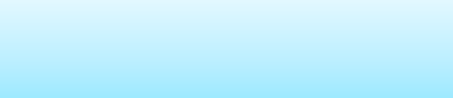 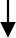 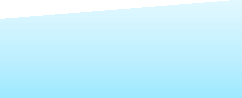 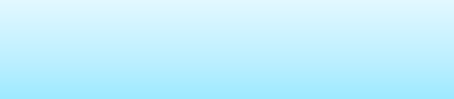 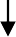 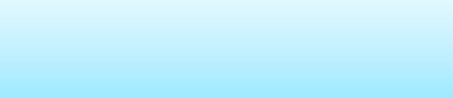 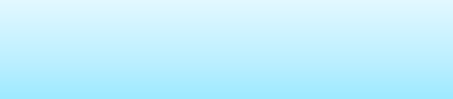 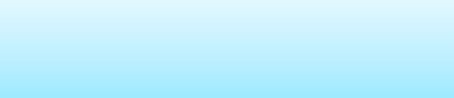 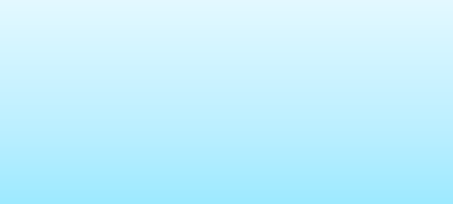 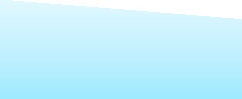 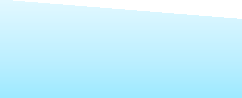 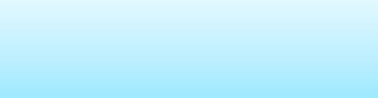 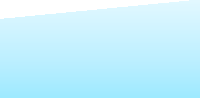 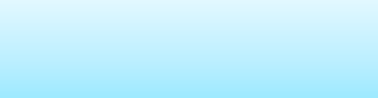 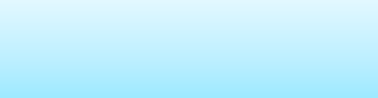 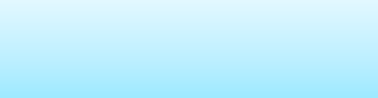 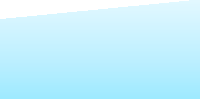 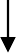 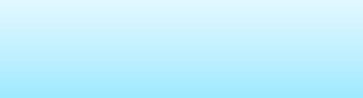 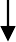 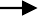 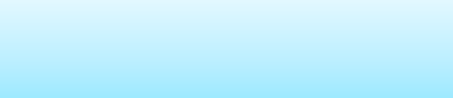 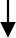 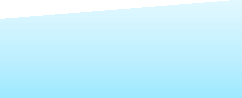 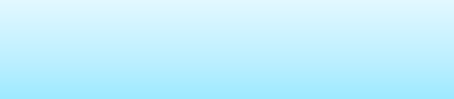 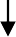 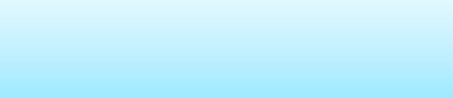 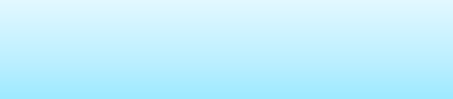 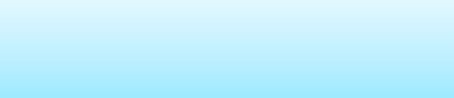 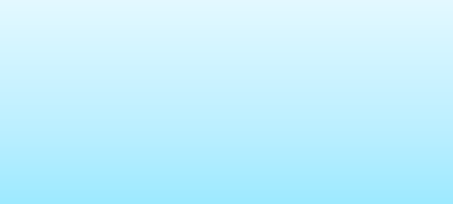 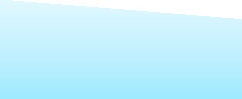 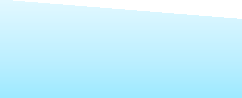 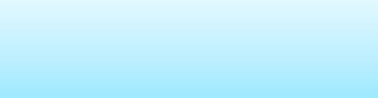 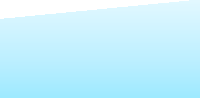 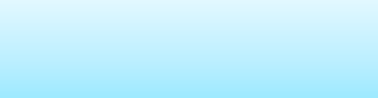 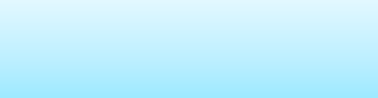 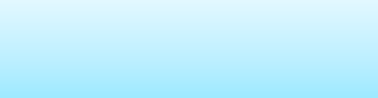 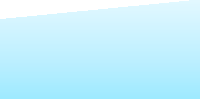 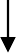 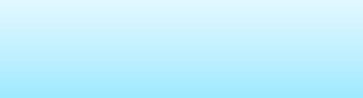 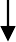 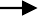 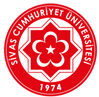 T.C.SİVAS CUMHURİYET ÜNİVERSİTESİSAĞLIK BİLİMLERİ ENSTİTÜSÜİŞ AKIŞ SÜRECİ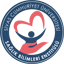 OPERASYONELBİLGİLERÜnitesiSağlık Bilimleri EnstitüsüOPERASYONELBİLGİLERNiteliğiİşe Başlamada ve Ayrılışta Yapılacak Gerekli İşlemler İş Akış SüreciOPERASYONELBİLGİLERDoküman NoMİA-09